ELŐTERJESZTÉS KÍSÉRŐLAPE-szám: 78/2017.Tárgy: Döntés a Nagykovácsi belterület 4901-5049 helyrajzi számú telekcsoport (Kecskehát) telekalaítási megállapodásának jóváhagyásárólElőterjesztő neve: Kiszelné Mohos Katalin polgármesterElőadó neve: dr. Halmosi-Rokaj Odett aljegyzőAz előterjesztés aláírás előtti előzetes ellenőrzéseVezetői ellenőrzés- az előterjesztés tartalmilag és formailag megfelelő – nem megfelelő                                                                                               előadó osztályvezetőjePénzügyi ellenőrzés- az előterjesztés tartalmilag és formailag megfelelő – nem megfelelőTörvényességi ellenőrzés - az előterjesztés tartalmilag és formailag megfelelő – nem megfelelőNagykovácsi, 2017. június 7.                                          egyzőAz előterjesztés kiküldhető – nem küldhető ki.Nagykovácsi, 2017. június 7. 									olgármesterTisztelt Képviselő-testület!Előzmény:Az un. Kecskehát területének fejlesztése, szabályozása több éves múltra tekint vissza, melynek állomásai a következők voltak:159/2000.(XI.29.) Kt. határozat: Kecskehát belterületbe vonásának „Megállapodás”-a2001. január 18. „Megállapodás” aláírása 38/2002.(IV.10.) Kt. határozat Településszerkezeti Terv /TSzT/ programjának elfogadása (Kecskehát Kertvárosias lakóterület Szabályozási Terv /SzT/ készítendő) 32/2003.(III.19.) Kt. határozat TSzT egyeztetési dokumentációjának elfogadása (Kecskehát lakóterület, korábbi testületi döntés alapján, ha a humán- és műszaki infrastruktúra kiépítettsége lehetővé teszi, tömbszerű lakófunkció kizárásával.)   25/2004.(III.04.) Kt. határozat: Nagykovácsi Településszerkezeti Tervének elfogadásaKecskehát Kertvárosias lakóterület (Lke-05) 244/2004.(XII.08.) Kt. határozat: Kecskehát SzT megrendelése tulajdonosok költségviselésével. 2005. V. 30. testületi ülés jegyzőkönyvében kerültek rögzítésre a testületi elvárások  (játszótér kialakítása, védőfásítás, kerékpár és gyalogos út, önkormányzati árok bevonása, beépítés intenzitása Kálváriakert szerint, stb)222/2005.(X.17.) Kt. határozat: Kecskehát SzT egyeztetési anyag elfogadása (pontos beépítési paraméterek meghatározásával,)11/2006.(I.30.) Kt. határozat: Pontosítja a 222/2005 határozatban foglaltakat, meghatározza építési engedélyek kiadásának feltételeit, valamint a költségviselést.8/2009.(III.02.) Kt. sz. rendelet: Szabályozási terv elfogadása, a HÉSz-szel egységes szerkezetben, belterületbe vonás nélkül.11/2012.(I.26.) Kt. határozat: A 2001-es „Megállapodás” módosításának testületi jóváhagyása. 12/2012.(I.26.) Kt. határozat: A telkenkénti 520.000 Ft hozzájárulás meghatározása. Megállapodás aláírása 2012 február 23-án. 13/2012.(I.26.) Kt. határozat: A háttérfejlesztési hozzájárulást meg nem fizetők esetében biztosítékként tartozáselismerő nyilatkozat tételét írja elő.19/2012(IV.25.) Kt. sz. rendelet: Kecskeháti földrészletek belterületbe vonásáról. 2012. május 3: Belterületbe vonás iránti kérelem előterjesztése a Budakörnyéki Körzeti Földhivatalnál.Hosszas eljárás, földminőségi osztályba sorolás módosítása, elsőfokú elutasító határozatok, új eljárásra kötelezés. 10.314/2015. sz. határozat: A Pest Megyei Kormányhivatal Földhivatali Osztálya másodfokú döntésével a belterületbe vonást engedélyezte.   A tulajdonosok a határozatban rögzített 15.399.960 Ft földvédelmi járulékot az önkormányzatnak megfizették, mi a megfelelő számlára . 49470/2015.12.15. sz. határozat: A Pest Megyei Kormányhivatal Budakeszi Járási Hivatal Földhivatali Osztálya a belterületbe vonás ingatlan-nyilvántartási átvezetését – az eredeti kárpótlási osztás szerinti Hrsz:0135/32 – 0135/190 szántóknak és utaknak megfelelően – 2015. december 30-án megtette. Tényállás:A terület fejlesztésével összefüggő további lépések az alábbiak:Az eredeti osztás szerint belterületbe vont földrészletek átosztása a szabályozási terv szerinti telek- és útstruktúrára. Ennek során a magántulajdonú ingatlanok területe cca. 10%-kal csökken az utak kialakítása miatt. A földhivatali átvezetéshez szükséges az összes tulajdonos és az önkormányzat által a mellékelt telekalakítási megállapodás aláírása. A mellékelt változási vázrajz megegyezik a szabályozási tervben rögzítettekkel, illetve a 222/2005.(X.17.) Kt. határozat előírásaival, azzal a kiegészítéssel, hogy az 5133 hrsz-ú telek területe 1000 m2 helyett 998 m2 lett, de ez a beépíthetőséget nem befolyásolja, illetve a belső – javasolt – telekhatároknál van némi elmozdulás, de azok egyébként is csak tájékoztató, és nem kötelező elemek.A Képviselő-testület 11/2006 sz. határozata alapján – a pontosított műszaki feltételeken túlmenően – rögzítésre került az is, hogy a terület fejlesztésével és a belterületbe vonással kapcsolatos összes költség a magántulajdonosokat terheli, tehát önkormányzatunknak nem kell – a saját telkei után sem – kötelezettséget vállalnia. A telkek beépítésének feltétele a teljes közműhálózat – út, felszíni víz elvezetés, elektromos, távközlés, földgáz, ivóvíz és közcsatorna rendszerek – kiépítése. Ez legkorábban cca. 2019-20-r valósulhat meg.A telekalakítási megállapodás alapján öt kivett beépítetlen terület kerül Nagykovácsi Nagyközség Önkormányzatának tulajdonába:5102 hrsz. – 3000 m2 alapterület5115 hrsz. – 216 m2 alapterület5133 hrsz. 998 m2alapterület 5158 hrsz. – 2000 m2 alapterület5160 hrsz. – 408 m2 alapterületAz 5115 és 5160 helyrajzi számú ingatlanok közterületként fognak funkcionálni, a fennmaradó beépítetlen terület ingatlan-nyilvántartási megnevezésű ingatlanokból pedig hat építési telek kialakítására lesz lehetősége az Önkormányzatnak.Az Önkormányzat jogi képviselője, dr. Balázs Réka ügyvéd áttekintette a részünkre megküldött telekalakítási megállapodás tervezetet, és azt az előterjesztést mellékletét képező tartalommal jóváhagyta, valamint aláírásra javasolja.A mellékelt telekalakítási megállapodás tervezet korrektúrázott formában tartalmazza az Ügyvédnő által javasolt pontosításokat, amelyek Nagykovácsi Nagyközség Önkormányzatának azonosító adataira vonatkoznak és egy helyen jelzi a birtokabaadás nevesítésének szükségességét.Jelenlegi telekosztás (a helyrajzi számok már „belterületiek”):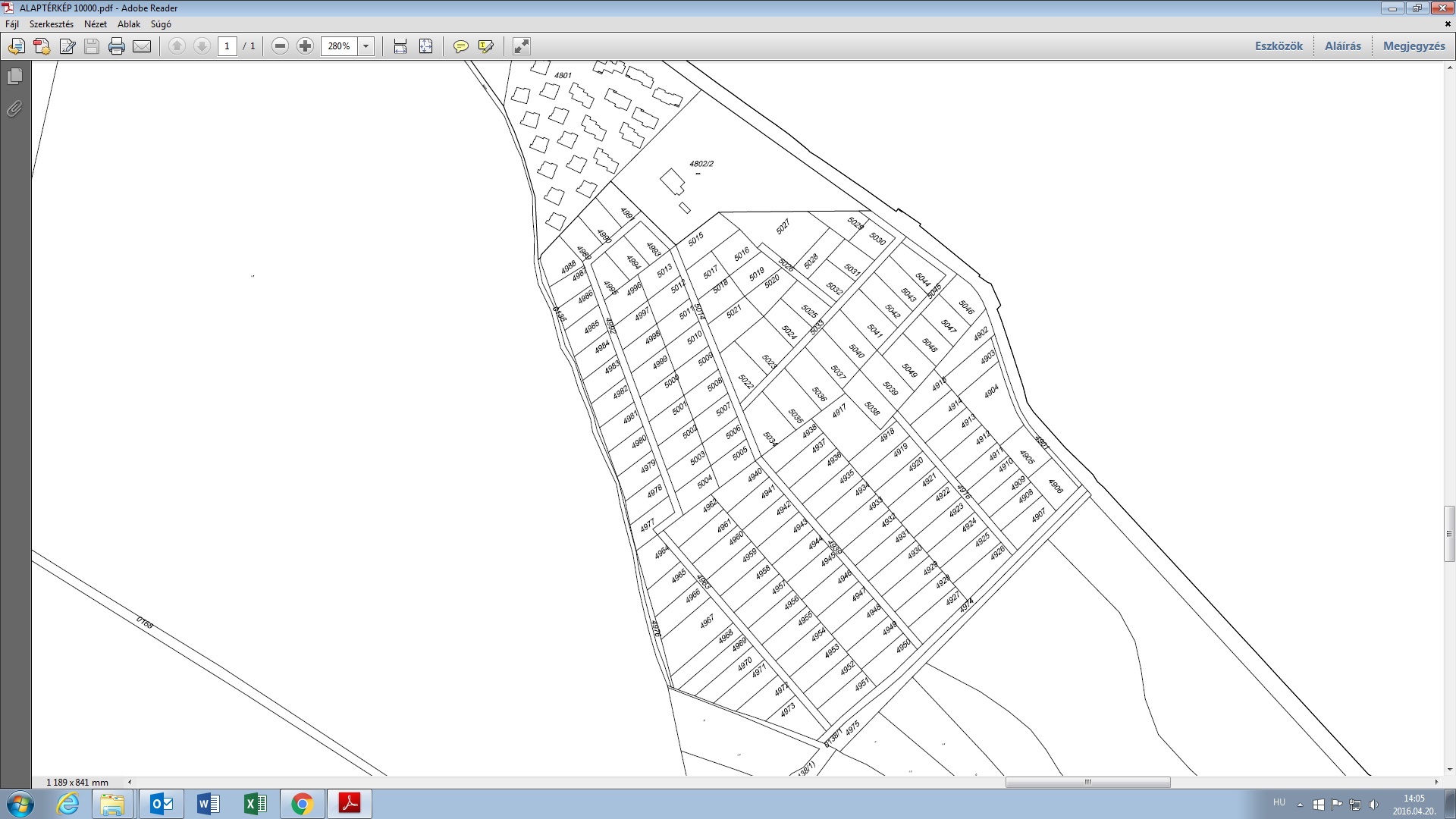 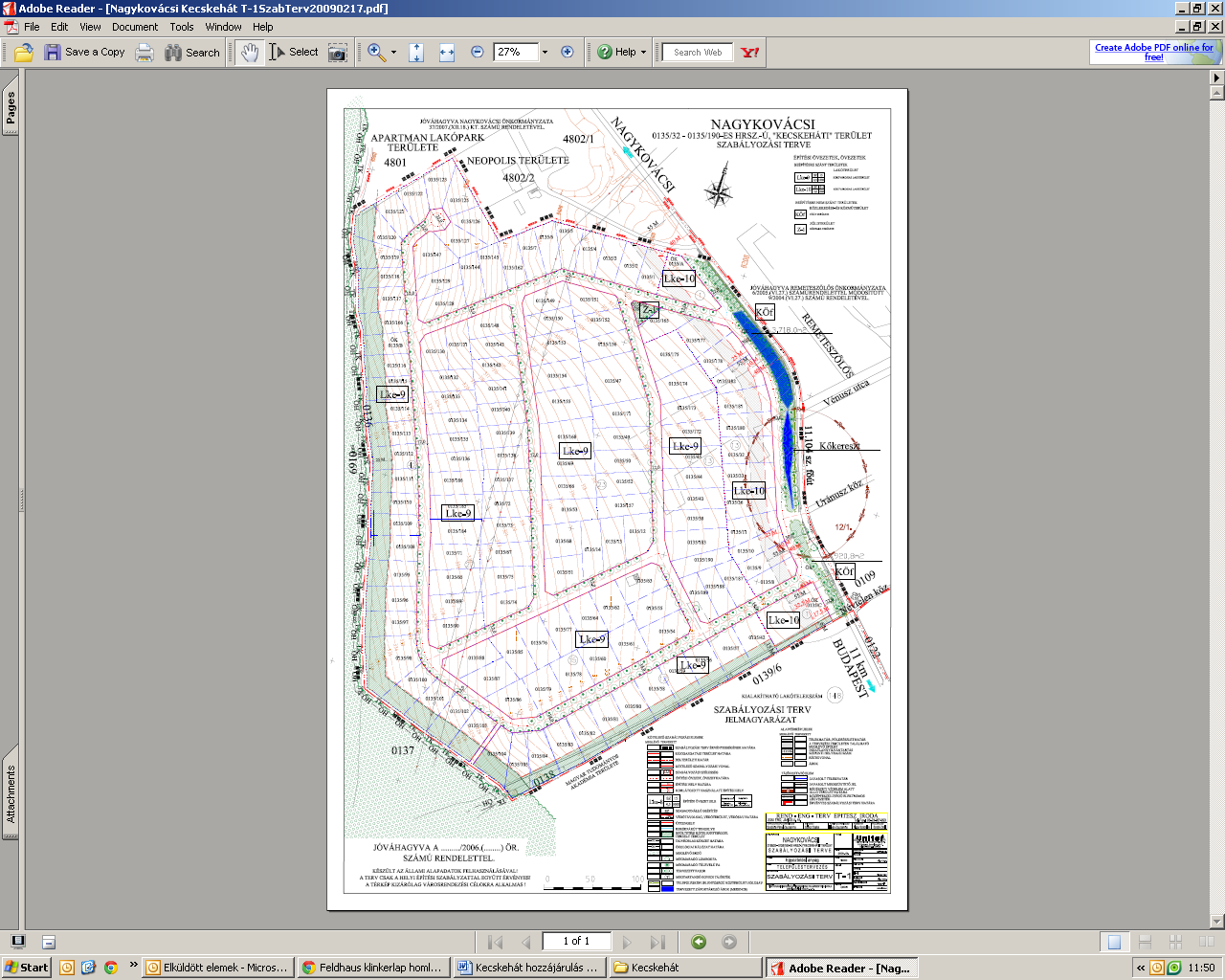 Kérem, hogy a Képviselő-testület vitassa meg az előterjesztést és döntsön a telekalakítási megállapodás jóváhagyásáról. A döntés meghozatalához egyszerű többség szükséges.Nagykovácsi, 2017. június 7.				       Kiszelné Mohos Katalin    polgármesterHatározati javaslatNagykovácsi Nagyközség Önkormányzatának Képviselő-testülete úgy dönt, hogy a Nagykovácsi belterület 4901-5049 helyrajzi számú telekcsoport (Kecskehát) tulajdonosai között kötendő telekalakítási megállapodást tulajdonosként a határozat melléklete szerinti tartalommal jóváhagyja.Felhatalmazza a Polgármestert, hogy Nagykovácsi Nagyközség Önkormányzatán kívüli valamennyi tulajdonos aláírását követően aláírja a telekalakítási megállapodás.Határidő:Felelős: polgármester, jegyző